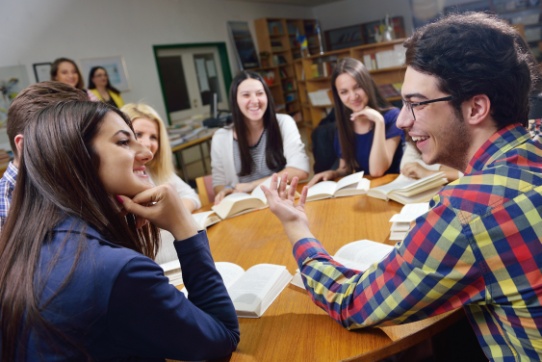 We have come to the end of the official Christian Education Season, but in truth ‘tis always the Christian Education Season. The Discipleship Ministry Team is always working towards creating ways to better help CP congregations nurture and teach and renew and deepen the faith of those who are a part of their faith community. For this reason, the DMT invites you to partner with us in providing this ministry by giving to the Christian Education Season offering.Christian Education Season Offering—this once a year offering helps to fund all of our events, resources and beyond—from Children’s Fest, to Connect @ GA, from  Family Worship Space @ GA, to On the Journey, from  Faith Out Loud, to Stir, from the Cumberland Presbyterian Youth Conference, to Ukirk @ College, from Youth Ministry Planning Council, to Young Adult Ministry Council, from Encounter, to Intersections, from Third Age Ministry, to Discipleship Blueprints, from Christian Education certificates, to Water into Wine, from staff travel, to mission trips, from other language curriculum, to the Youth Evangelism Conference.Consider giving a Tribute Gift to one of the above ministries in honor of your Discipleship Ministry Team. You may also want to give to the Davis, Pickle, and Ward Endowments to continue honoring Christian discipleship in the Cumberland Presbyterian Church for years to come. Go to https://cpcmc.org/discipleship/opportunities-to-give/ to give now.Discipleship Ministry Team • 8207 Traditional Place •Cordova, TN 38016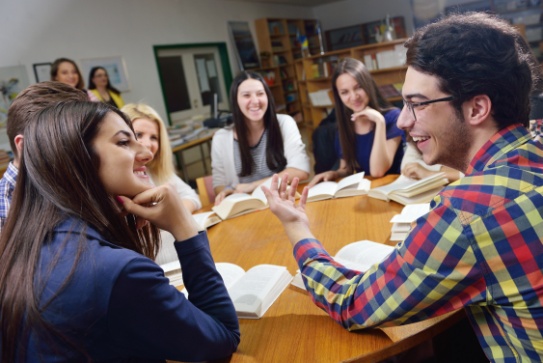 We have come to the end of the official Christian Education Season, but in truth ‘tis always the Christian Education Season. The Discipleship Ministry Team is always working towards creating ways to better help CP congregations nurture and teach and renew and deepen the faith of those who are a part of their faith community. For this reason, the DMT invites you to partner with us in providing this ministry by giving to the Christian Education Season offering.Christian Education Season Offering—this once a year offering helps to fund all of our events, resources and beyond—from Children’s Fest, to Connect @ GA, from  Family Worship Space @ GA, to On the Journey, from  Faith Out Loud, to Stir, from the Cumberland Presbyterian Youth Conference, to Ukirk @ College, from Youth Ministry Planning Council, to Young Adult Ministry Council, from Encounter, to Intersections, from Third Age Ministry, to Discipleship Blueprints, from Christian Education certificates, to Water into Wine, from staff travel, to mission trips, from other language curriculum, to the Youth Evangelism Conference.Consider giving a Tribute Gift to one of the above ministries in honor of your Discipleship Ministry Team. You may also want to give to the Davis, Pickle, and Ward Endowments to continue honoring Christian discipleship in the Cumberland Presbyterian Church for years to come. Go to https://cpcmc.org/discipleship/opportunities-to-give/ to give now.Discipleship Ministry Team • 8207 Traditional Place •Cordova, TN 38016